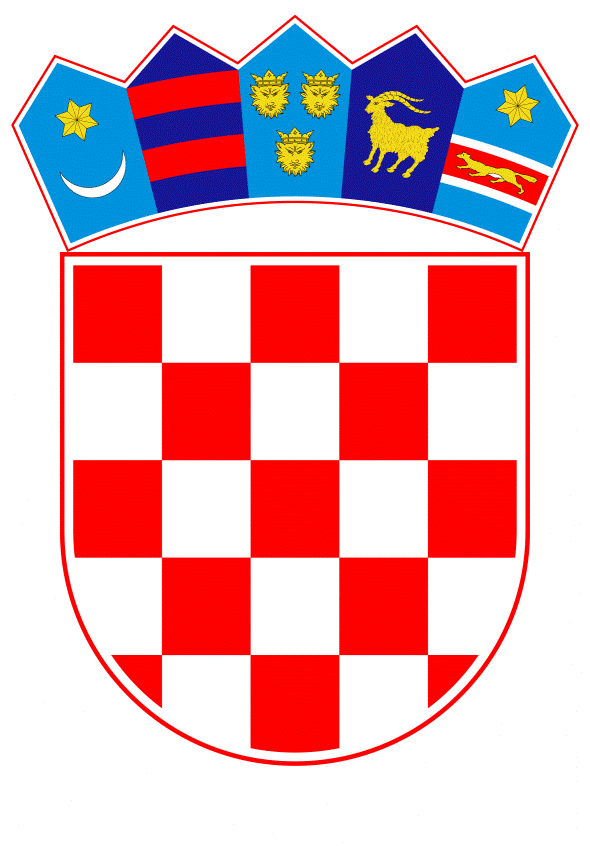 VLADA REPUBLIKE HRVATSKEZagreb, 22. kolovoza 2019.______________________________________________________________________________________________________________________________________________________________________________________________________________________________Banski dvori | Trg Sv. Marka 2  | 10000 Zagreb | tel. 01 4569 222 | vlada.gov.hrPrijedlogVLADA REPUBLIKE HRVATSKENa temelju članka 31. stavka 3. Zakona o Vladi Republike Hrvatske („Narodne novine“, broj 150/11, 119/14, 93/16 i 116/18), a u svezi s člankom 9. Zakona o Središnjem registru osiguranika („Narodne novine“, broj 159/13 i 39/18), Vlada Republike Hrvatske je na sjednici održanoj dana ___________ donijela ZAKLJUČAKPrihvaća se Izvješće o radu Središnjeg registra osiguranika za 2018. godinu, KLASA: 470-03/19-01/02, URBROJ: 353-02-19-1, u tekstu koji je Upravno vijeće Središnjeg registra osiguranika donijelo na 165. sjednici održanoj dana 16. srpnja 2019. godine.KLASA: URBROJ:Zagreb, PREDSJEDNIKmr. sc. Andrej PlenkovićO b r a z l o ž e nj e	Središnji registar osiguranika (REGOS), sukladno članku 9. Zakona o Središnjem registru osiguranika (Narodne novine, broj 159/13 i 39/18), jednom godišnje podnosi Vladi Republike Hrvatske izvješće o svom radu u prethodnoj godini. 	Središnji registar osiguranika je u 2018. godini usmjerio svoj rad na prikupljanje i obradu podataka po osiguranicima i drugim osobama te na provedbu propisanih mjera i radnji u svrhu osiguranja i zaštite interesa članova obveznih mirovinskih fondova.	U obavljanju poslova iz svoga djelokruga rada Središnji registar osiguranika primjenjuje suvremena informacijska rješenja potrebna za odvijanje poslovnih procesa, kao i za objedinjavanje i razmjenu podataka sa svim subjektima u poslovnom okružju.	U Izvješću o radu opisani su obavljeni poslovi u tijeku 2018. godine s brojčanim pokazateljima.	Potrebno je istaknuti da je u izvještajnom razdoblju Središnji registar osiguranika provodio aktivnosti vezano za:realizaciju projekta EESSI (Electronic Exchange of Social Security Information ) i projekta Transition Facilities (Prijelazni instrument – Razvoj IT infrastrukture) koji se većim dijelom financiraju sredstvima iz fondova EU. Projekt Transition Facilities je uspješno završen u zadanom roku (rujan 2018. godine),razvoj i promicanje e-poslovanja s krajnjim korisnicima (sustav elektroničke isporuke dokumenata osiguranicima i drugim osobama).	Upravno vijeće Središnjeg registra osiguranika je na 165. sjednici, održanoj 16. srpnja 2019. godine donijelo Izvješće o radu Središnjeg registra osiguranika za 2018. godinu te isto proslijedilo Ministarstvu rada i mirovinskoga sustava koje je postupilo sukladno odredbi članka 29. Poslovnika Vlade Republike Hrvatske (Narodne novine, broj 154/11, 121/12, 07/13, 61/15, 99/16 i 57/17). 	Na temelju članka 31. stavka 3. Zakona o Vladi Republike Hrvatske („Narodne novine“, broj 150/11, 119/14, 93/16 i 116/18), Vlada Republike Hrvatske zaključkom utvrđuje svoja stajališta u pitanjima provedbe utvrđene politike te određuje zadaće tijelima državne uprave.	Slijedom navedenoga, predlaže se Vladi Republike Hrvatske da donese Zaključak kojim prihvaća Izvješće o radu Središnjeg registra osiguranika za 2018. godinu. Predlagatelj:Ministarstvo rada i mirovinskoga sustavaPredmet:Prijedlog zaključka o prihvaćanju Izvješća o radu Središnjeg registra osiguranika za 2018. godinu  